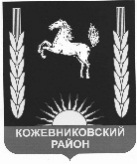 АДМИНИСТРАЦИЯ    кожевниковского   районаПОСТАНОВЛЕНИЕ15.10.18                                                                                                                                        №656с. Кожевниково   Кожевниковского района   Томской области                                                                                                                                     Приложениек постановлению Администрации Кожевниковского районаот __________ № ____Планмероприятий по обеспечению безопасности людей на водных объектах в осенне-зимний период 2018-2019 годов.В целях сохранения жизни и здоровья людей, предупреждения возможных происшествий на водных объектах, расположенных на территории муниципального образования «Кожевниковский  район» в осенне-зимний период 2018-2019 годов, в соответствии со статьёй Федерального закона от 21 декабря 1994 года № 68-ФЗ «О защите населения и территорий от чрезвычайных ситуаций природного и техногенного характера»ПОСТАНОВЛЯЮ:1. Утвердить план мероприятий по обеспечению безопасности людей на водных объектах в осенне-зимний период 2018-2019 годов на территории Кожевниковского района, согласно  приложению  к настоящему постановлению.           2. Главному специалисту по делам ГО и ЧС Администрации Кожевниковского района (Цалко В.Н.) информировать население через районные СМИ и сайт Администрации Кожевниковского района о правилах поведения на водных объектах в осенне-зимний период.  3. Рекомендовать Главам сельских поселений:  3.1. Своевременно установить аншлаги с информацией о запрете выхода на лёд водных объектов в выявленных опасных местах;           3.2. Своевременно информировать население о состоянии и толщине льда в местах массового выхода людей на лёд и местах подлёдного лова рыбы;           3.3. Организовать сходы граждан с целью проведения разъяснительной работы по предупреждению происшествий и доведению информации о мерах безопасности на водных объектах в зимний период. Особое внимание обратить на группу риска (любителей подлёдного лова рыбы и детей).  4. Начальнику отдела образования Администрации Кожевниковского района» (Царёва М.А.) организовать в образовательных организациях проведение занятий с детьми о мерах безопасности на льду            5. Разместить настоящее постановление на официальном сайте органов местного самоуправления Кожевниковского района.  6. Контроль за исполнением настоящего постановления возложить на заместителя Главы Кожевниковского района по жилищно-коммунальному хозяйству, строительству, общественной безопасности Вакурина В.И.Глава Кожевниковского района                                                             А.М. Емельянов№ п/пПроводимые мероприятияДата проведения Ответствен -ный исполнитель Отметка об исполнении 1Рассмотреть на заседании КЧС и ПБ Кожевниковского района вопрос: «О мерах по обеспечению безопасности людей на водных объектах в осенне-зимний период». ОктябрьПредседатель, секретарь КЧС и ПБ Кожевниковского района 2Организовать информирование граждан через районную газету и официальный сайт Администрации Кожевниковского района, сайты сельских поселений, о мерах безопасности и действиях при возникновении угрожающим жизни ситуациям, оказания само и взаимной помощи в период льдообразования, становление льда и в ледоход. Ноябрь-апрель постоянно КЧС и ПБ Кожевниковского района, Главы сельских поселений 3Подготовить памятки для населения:-действия по спасение людей на льду;-меры безопасности на льду.НоябрьКЧС и ПБ Кожевниковского района, Главы сельских поселений4Регулярно проводить профилактические беседы с населением в целях предупреждения происшествий на льду.Ноябрь-март Главы сельских поселений5В местах возможного выхода на лёд установить предупреждающие аншлаги:
«Осторожно! Тонкий лёд!» До 15 ноября Главы сельских поселений6Организовать контроль в местах скопления любителей подлёдного ловаВ течение всего периода Главы сельских поселений7Организовать рейдовые мероприятия в местах возможного выхода на лёд граждан.В течение всего периодаГлавы сельских поселений8.Организовать в образовательных организациях проведение занятий с детьми о мерах безопасности на льдуДо 15 ноябряотдел образования Администрации Кожевниковского района